Pseudo-polymorphism in 2-pyridylmethoxy cone derivatives of p-tert-butylcalix[4]arene and p-tert-butylhomooxacalix[n]arenesSiddharth Joshi,a Neal Hickey,a Paula M. Marcos,bc Silvano Geremiaa*aCentre of Excellence in Biocrystallography, Department of Chemical and Pharmaceutical Sciences, University of Trieste, via L. Giorgieri 1, 34127 Trieste, ItalybCentro de Química Estrutural, Institute of Molecular Sciences, Faculdade de Ciências, Universidade de Lisboa, Edifício C8, 1749-016 Lisboa, Portugal.cFaculdade de Farmácia da Universidade de Lisboa, Av. Prof. Gama Pinto, 1649-003 Lisboa, PortugalCorresponding author:Silvano GeremiaE-mail: sgeremia@units.itTable S1a: Summary of the various crystalline forms of PyC4, PyHOC4 and PyH3OC3 obtained under various crystallisation conditions.a La(NO3)3.6H2O; b Er(NO3)3.5H2O; c La(triflate); d Gd(NO3)3.6H2O; e Yb(triflate; f Tb(triflate)Table S2. Crystal data and structure refinements for PyC4 pseudo-polymorphs.Table S3. Crystal data and structure refinements for PyHOC4 pseudo-polymorphs.Table S4. Crystal data and structure refinements for PyHO3C3 pseudo-polymorphs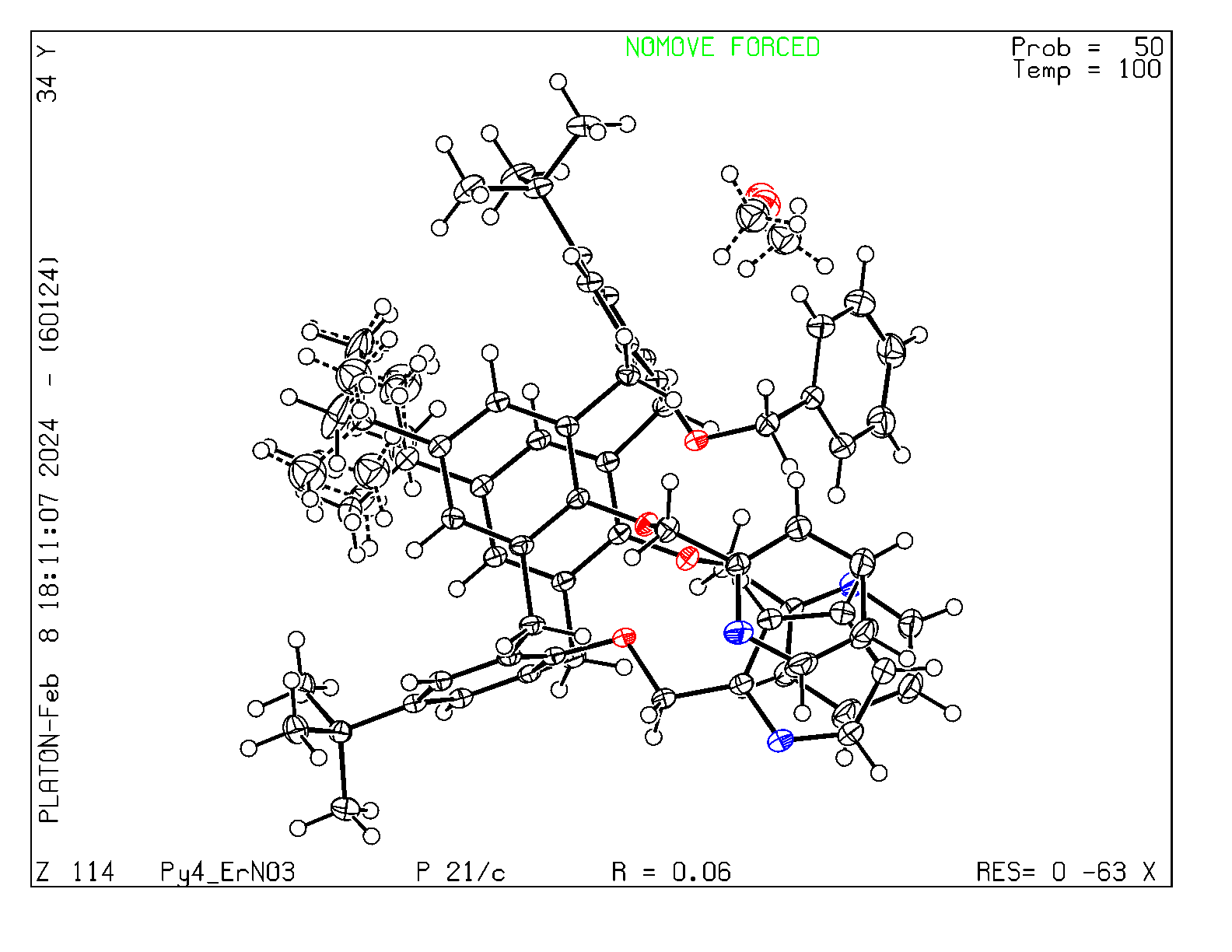 Figure S1. ORTEP drawing of the asymmetric unit for the PyC4-MeOH- crystal form.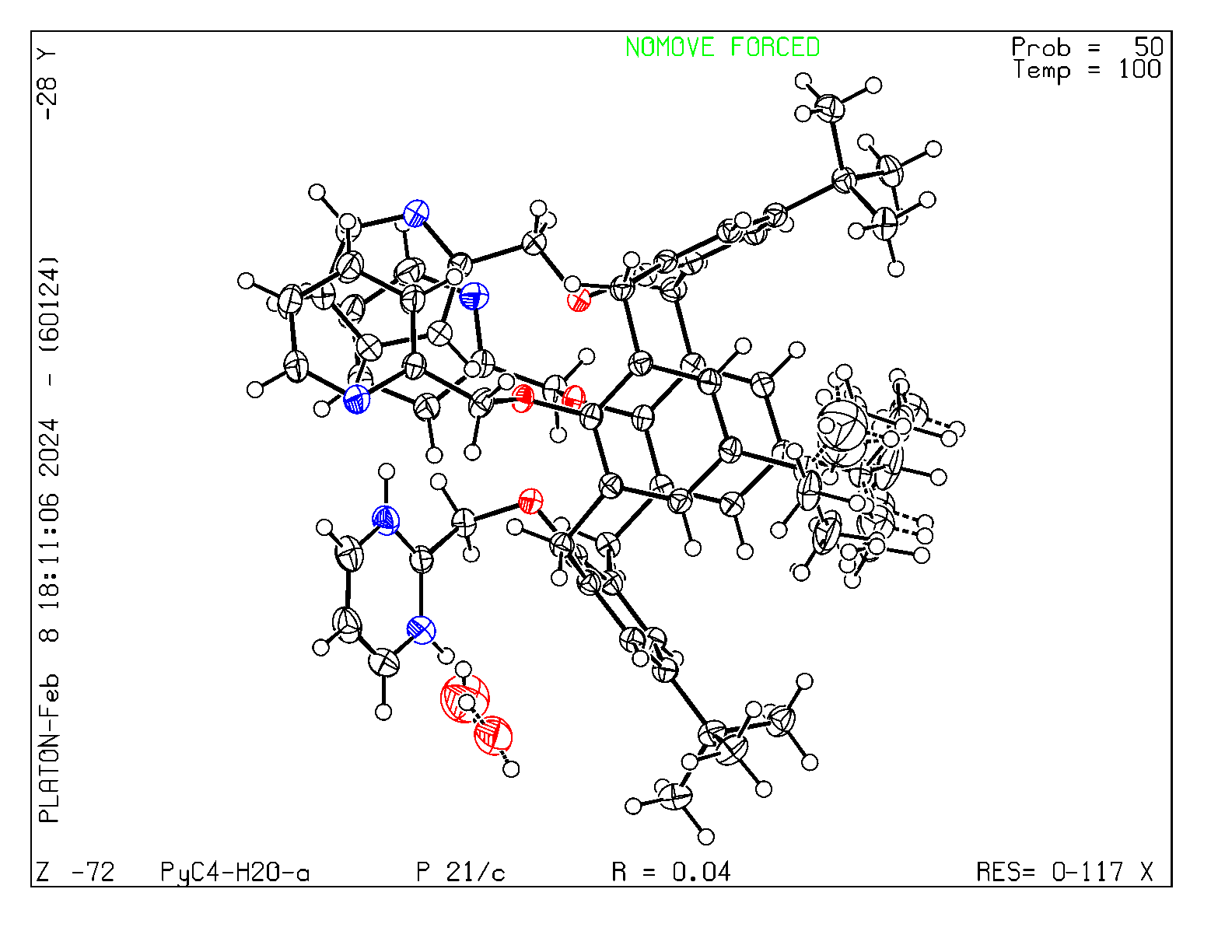 Figure S2. ORTEP drawing of the asymmetric unit for the PyC4-H2O- crystal form.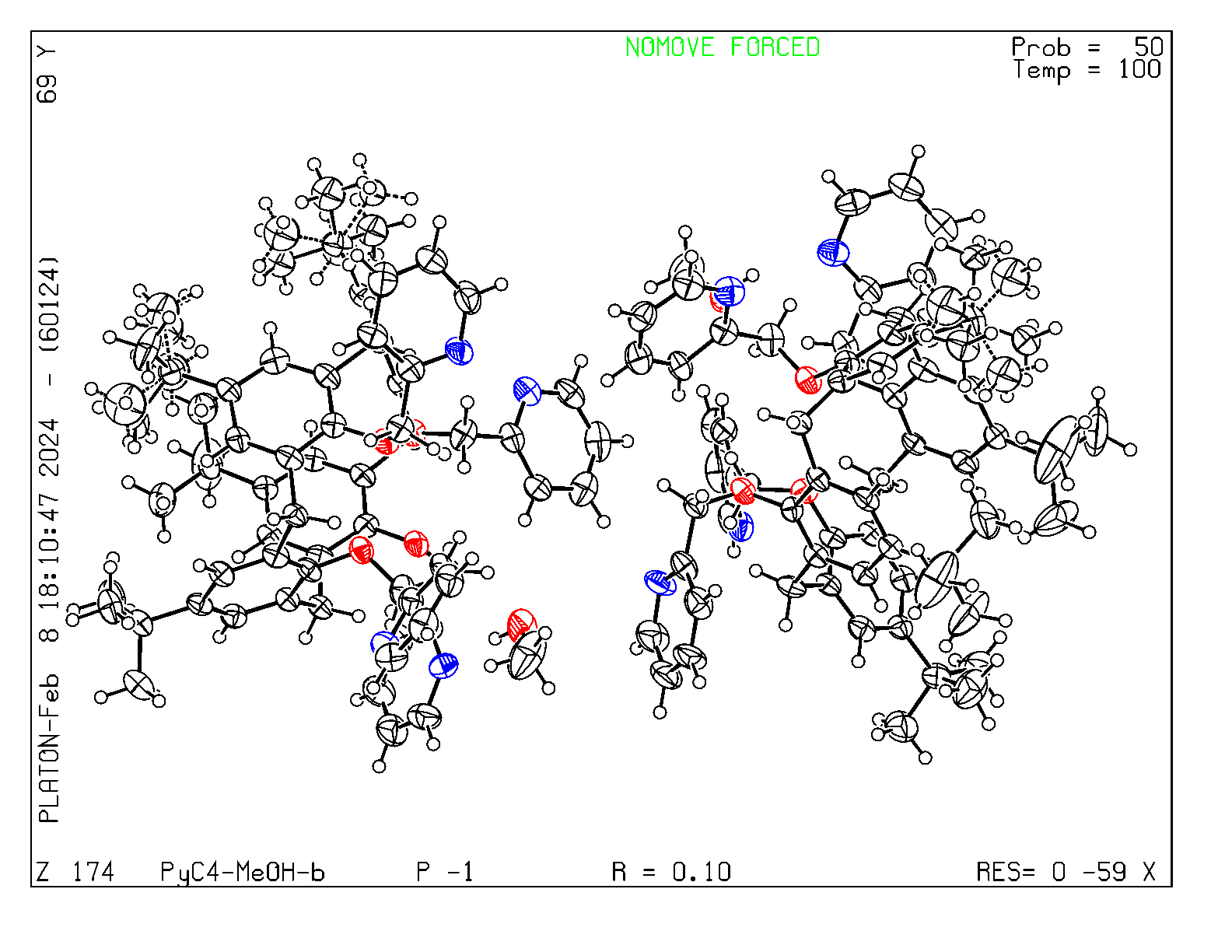 Figure S3. ORTEP drawing of the asymmetric unit for the PyC4-MeOH- crystal form.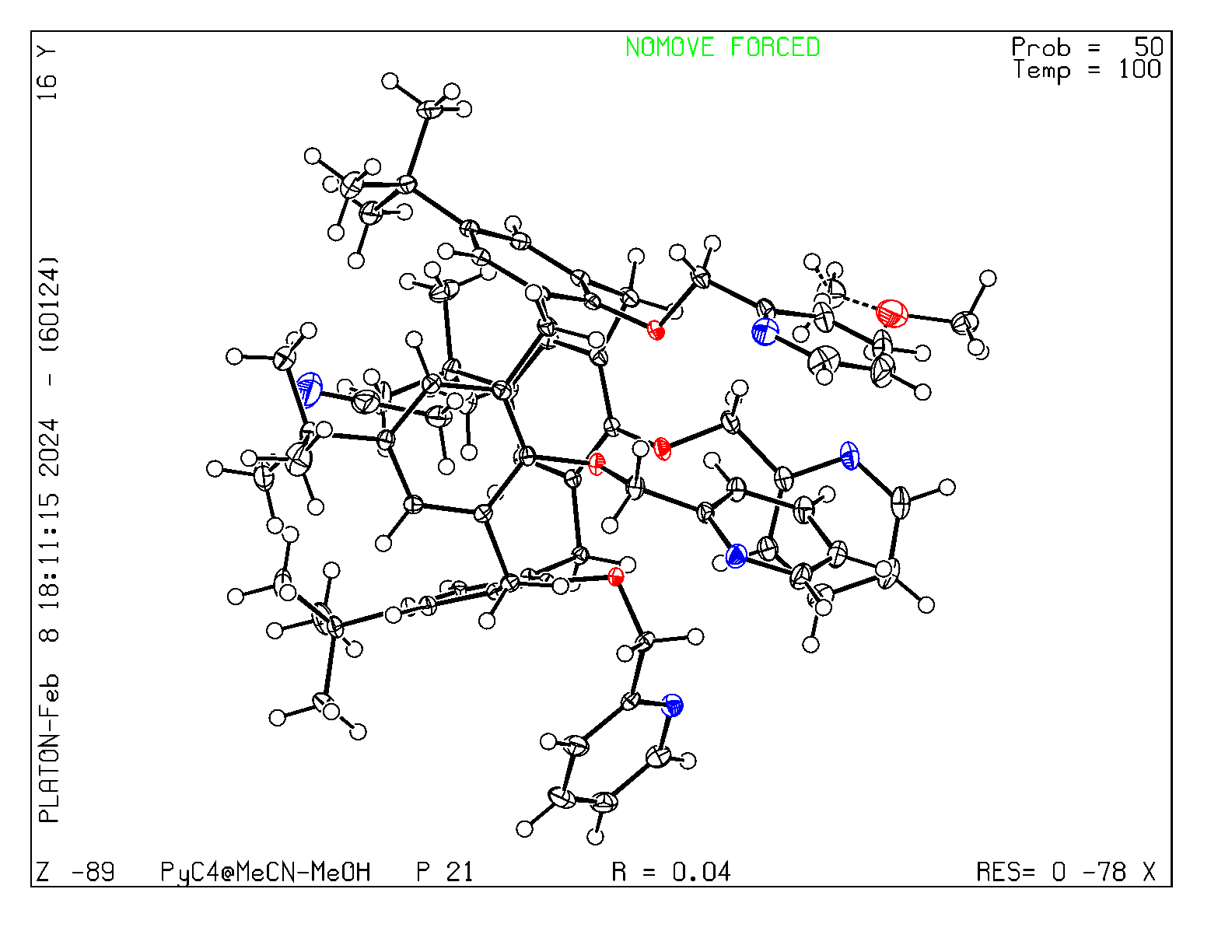 Figure S4. ORTEP drawing of the asymmetric unit for the PyC4⸦MeCN-MeOH crystal form.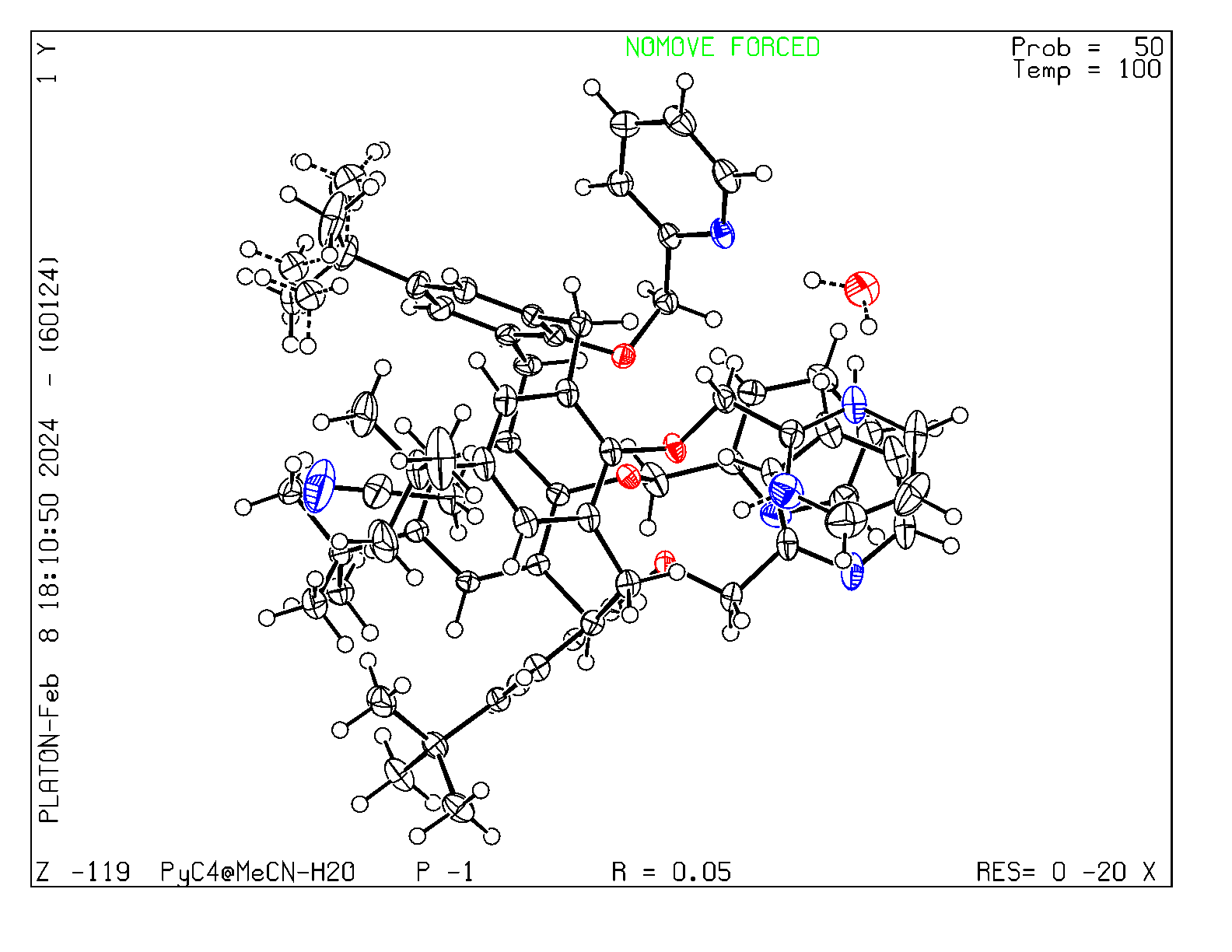 Figure S5. ORTEP drawing of the asymmetric unit for the PyC4⸦MeCN-H2O crystal form.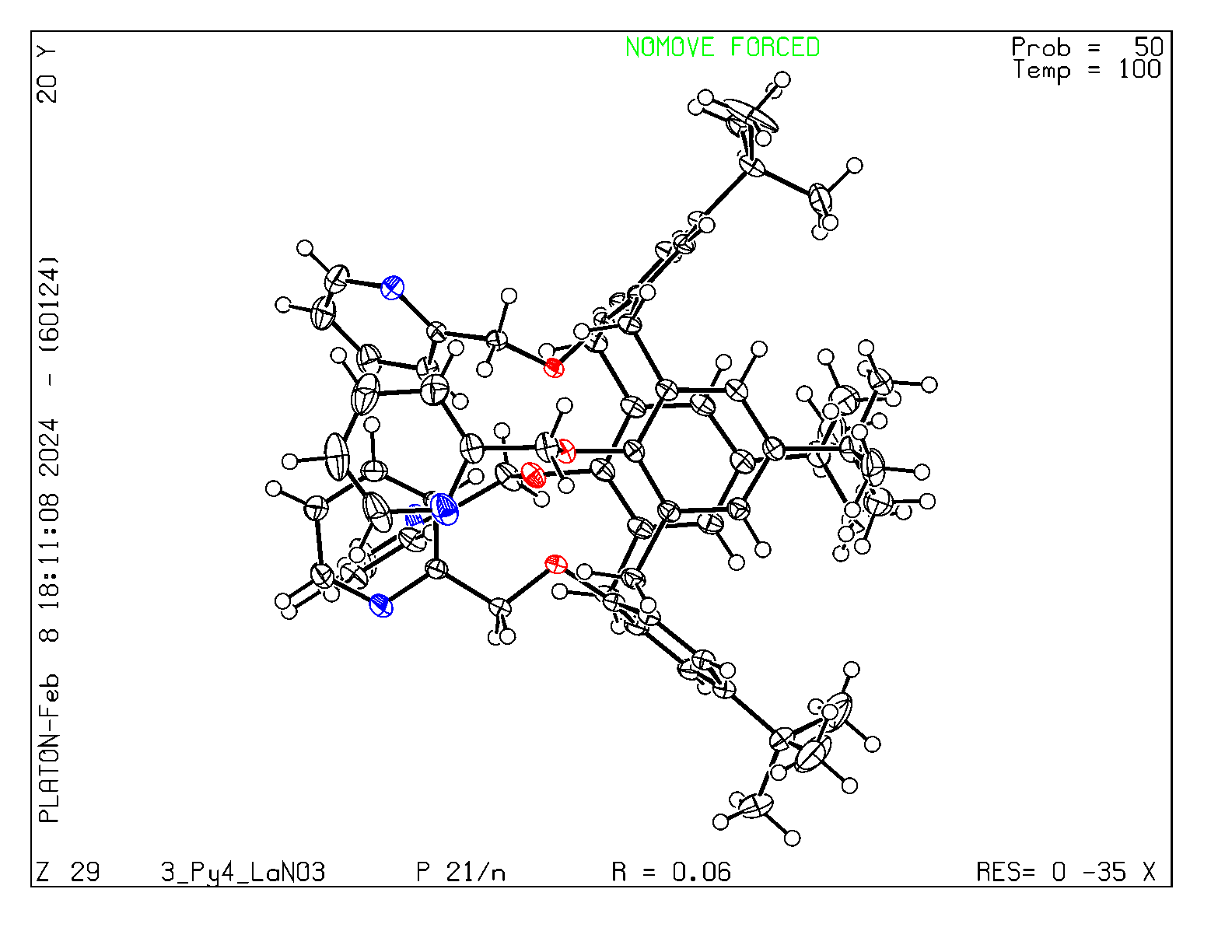 Figure S6. ORTEP drawing of the asymmetric unit for the PyC4 crystal form.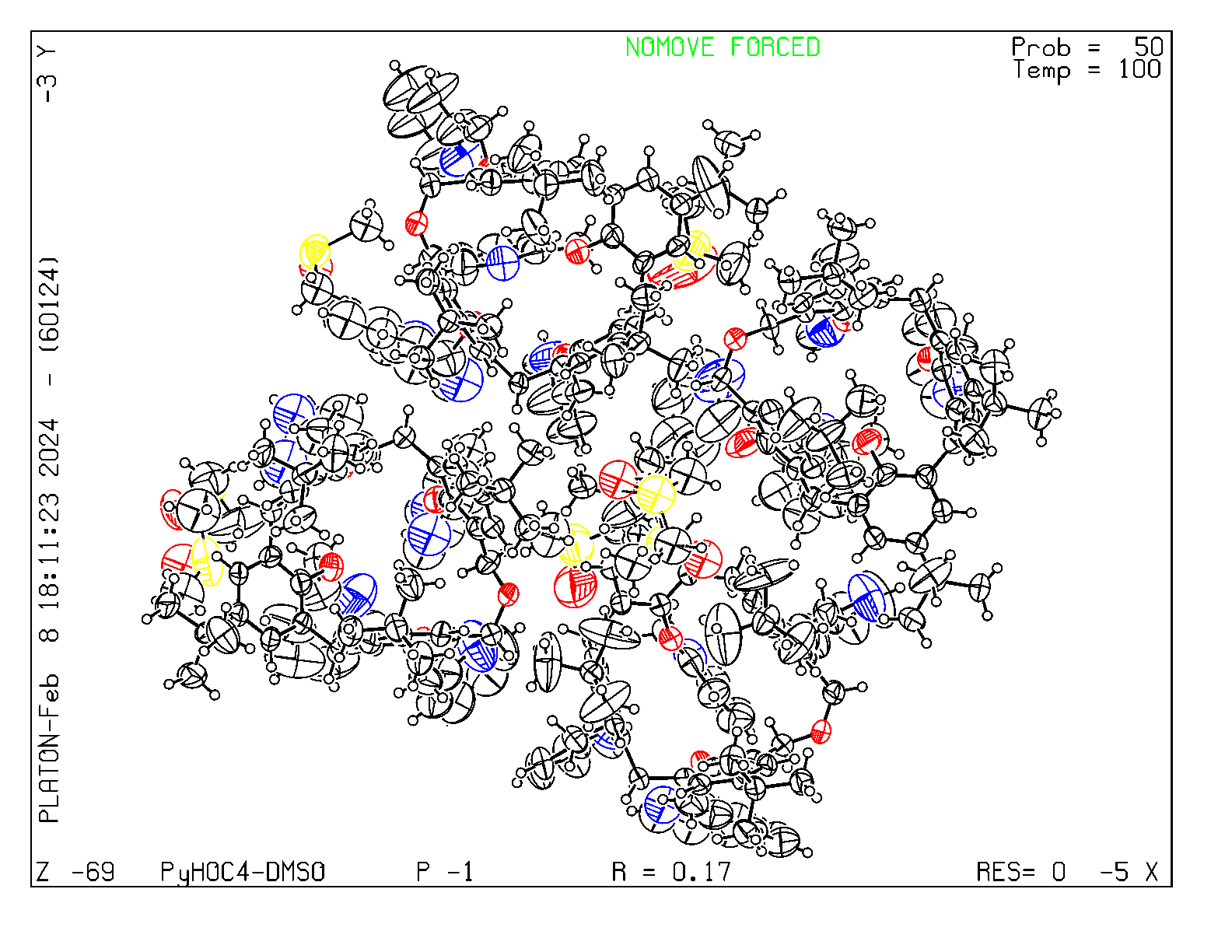 Figure S7. ORTEP drawing of the asymmetric unit for the PyHOC4-DMSO crystal form.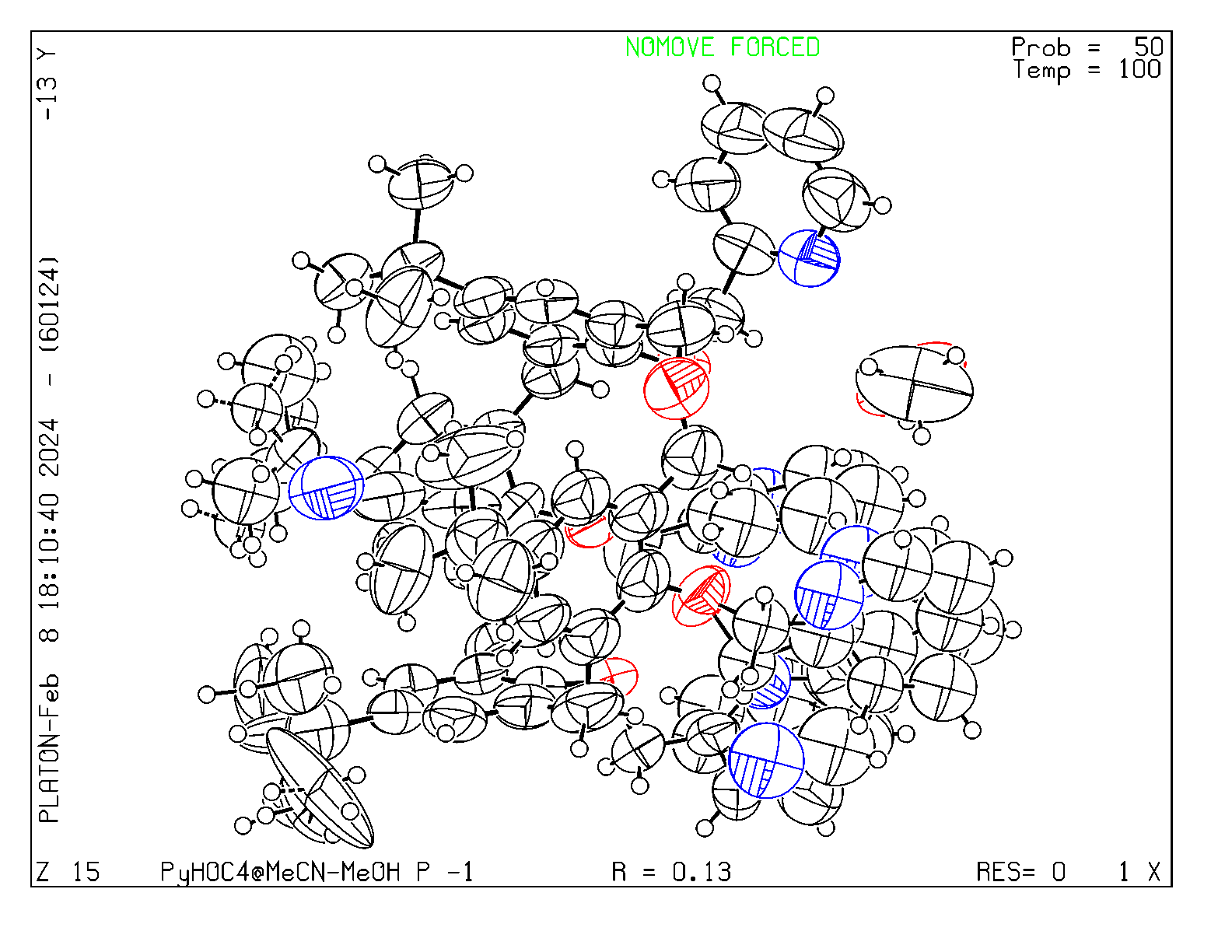 Figure S8. ORTEP drawing of the asymmetric unit for the PyHOC4⸦MeCN-MeOH crystal form.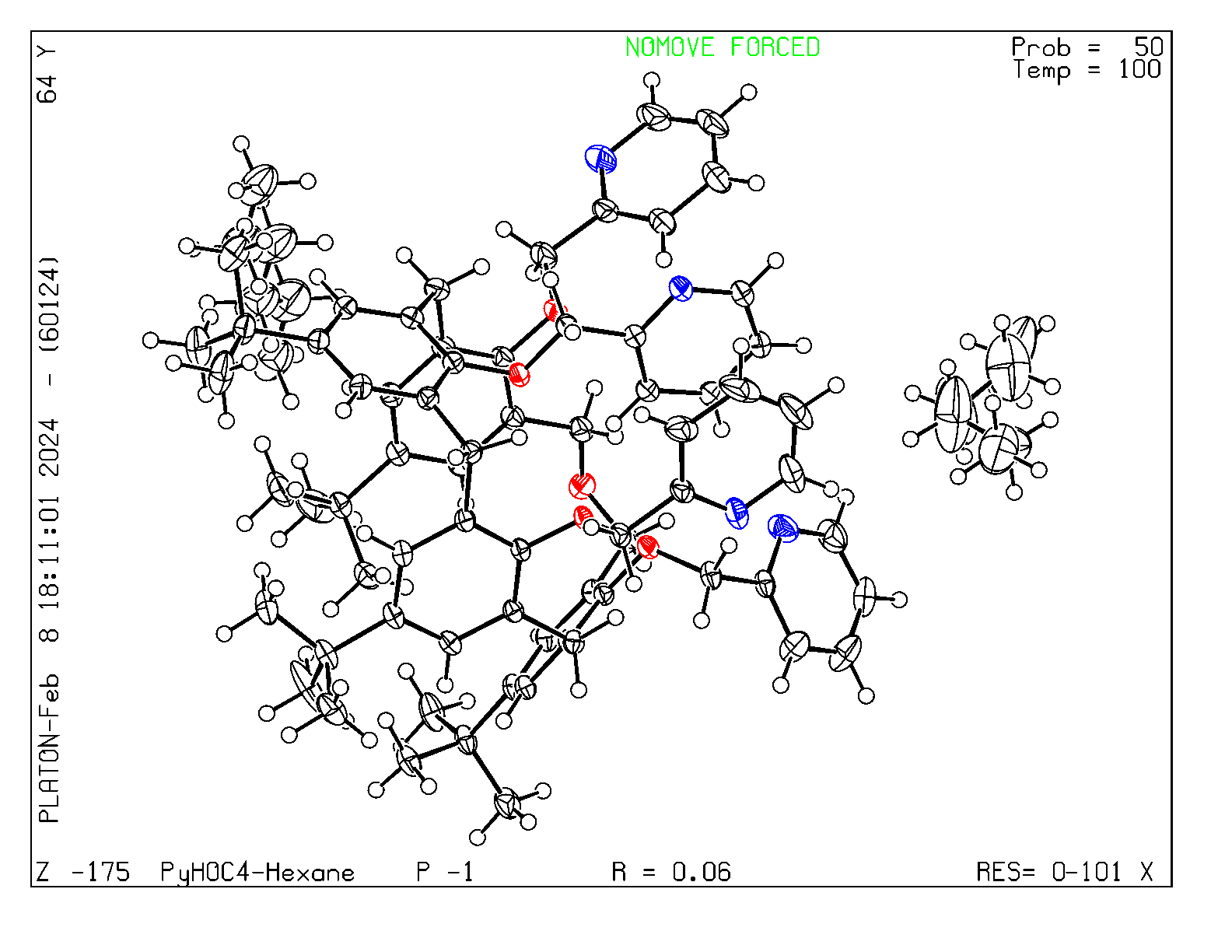 Figure S9. ORTEP drawing of the asymmetric unit for the PyHOC4-Hexane crystal form.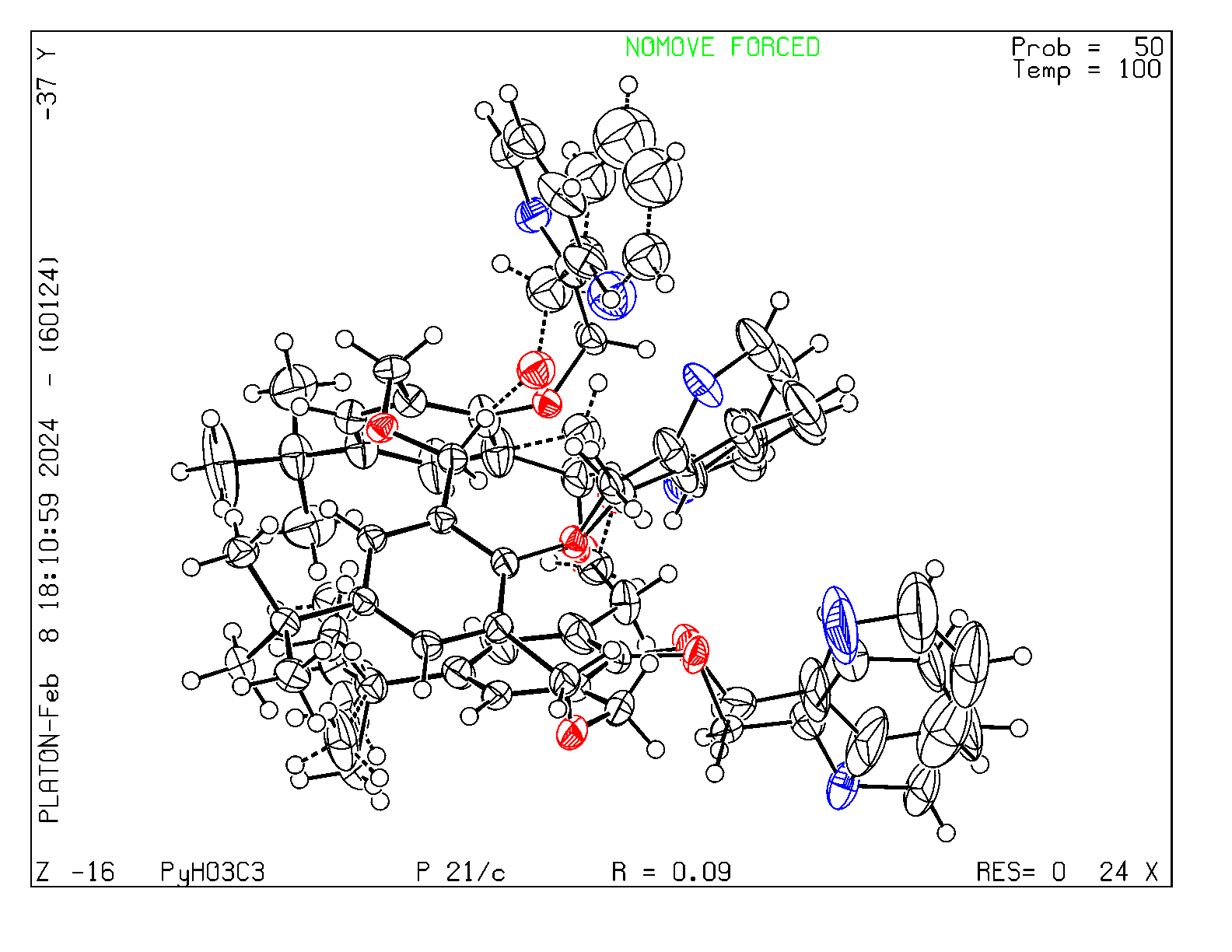 Figure S10. ORTEP drawing of the asymmetric unit for the PyHO3C3 crystal form.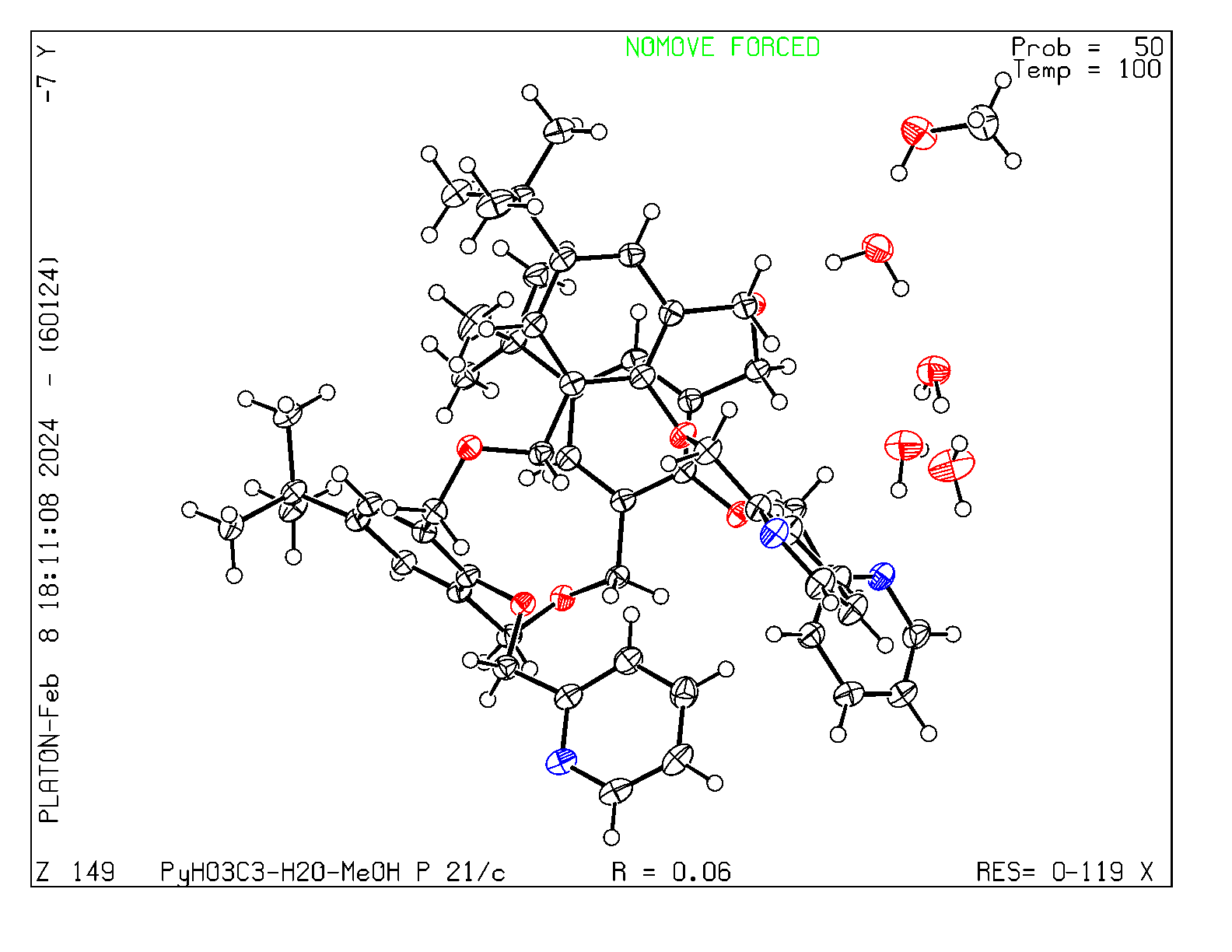 Figure S11. ORTEP drawing of the asymmetric unit for the PyHO3C3-H2O-MeOH crystal form.PyC4PyC4PyC4PyC4PyC4PyC4PyC4PyC4PyC4PyC4-MeOH-PyC4-H2O-PyC4-H2O-PyC4-MeOH-PyC4⸦ACN-MeOHPyC4⸦ACN-MeOHPyC4⸦ACN-H2OPyC4PyC4MeOH + a/dMeOH + dMeOH + dMeOH + CHCl3 + cMeOH + MeCN + a/bMeOH + MeCN + a/bDMSO + MeCN + bMeOH + Toluene + fMeOH + Toluene + fMeOH + CHCl3 + bMeOH + Hexane + eMeOH+MeCN+THF+eMeOH+MeCN+THF+eMeOH + Hexane + aMeOH + Hexane + aMeOH + Hexane + b/cPyHOC4PyHOC4PyHOC4PyHOC4PyHOC4PyHOC4PyHOC4PyHOC4PyHOC4-DMSOPyHOC4-DMSOPyHOC4-MeCN-MeOHPyHOC4-MeCN-MeOHPyHOC4-MeCN-MeOHPyHOC4-HexanePyHOC4-HexanePyHOC4-HexaneDMSO + fDMSO + fMeOH + MeCN + bMeOH + MeCN + bMeOH + MeCN + bMeOH + Hexane + fMeOH + Hexane + fMeOH + Hexane + fPyH3OC3PyH3OC3PyHO3C3 PyHO3C3-H2O-MeOH MeOH + CHCl3 + a/c/d/eMeOH + CHCl3 + bMeCN + b/cMeOH + bMeOH + MeCN + aDMSO + bPyC4-MeOH-PyC4-H2O-PyC4-MeOH-PyC4⸦MeCN-MeOHPyC4⸦MeCN-H2OPyC4Empirical formulaC68.2 H76.8 O4.2 N4C68 H76.8 O4.4 N4C68.75 H79 O4.75 N4C71 H83 O5 N5C70 H79.4 N5 O4.2C68 H76 O4 N4Formula weight1019.731020.531037.351086.421057.991013.32Temp. (K)100(2)100(2)100(2)100(2)100(2)100(2)Wavelength (Ǻ)0.70.70.70.70.70.7Crystal systemMonoclinicMonoclinicTriclinicMonoclinicTriclinicMonoclinicSpace groupP 21/cP 21/cP -1P21P -1P 21/nUnit cellDimensions (Ǻ. °)a = 12.004(4)b = 12.090(8)c = 40.691(5)= 90= 95.857(13)= 90a = 12.005(5)b = 12.121(1)c = 40.565(2)= 90= 95.98(2)= 90a = 10.410(4)b = 23.014(9)c = 24.874(10)= 95.813(8)= 90.17(3)= 97.56(3)a = 13.936(2)b = 15.260(1)c = 14.125(2)= 90= 92.794(19)= 90a = 13.239(2)b = 14.358(1)c = 18.297(2)= 95.419(8)= 100.656(11)= 117.079(9)abc= 90= 108.878(12)= 90Volume (Ǻ3)5875(2)5871(2)5876(4)3000.3(6)2979.3(6)5815(4)Z444224 calcd (g/cm3)1.1531.1551.1731.2031.1791.157 (mm–1)0.0680.0690.0700.0720.0700.071F(000)219021922230116811362176Reflections collected92155108677267195376155796106058Independent reflections160831579514199166971595416910parameters/ restr.747/8747/01465/0751/1748/0698/0GOOF1.00721.0491.0321.0431.0431.047R all data0.06330.05350.14590.04170.05220.0631R [I>2σ(I)]0.06160.04440.09660.04790.0585wR all data0.16640.12380.29300.11310.13330.1666wR [I>2σ(I)]0.16460.11710.25380.11190.12950.1614Largest Diff. peak (e Å-3)0.633/-0.3500.351/-0.2760.450/-0.3570.336/-0.3190.674/-0.3580.592/-0.402CCDC code233192923319302331931233193223319332331934PyHOC4-DMSOPyHOC4⸦MeCN-MeOHPyHOC4-HexaneEmpirical formulaC70.72 H81.68 N4 O5.86 S0.86C71.80 H84.20 N5 O5.80C78 H99 N4 O5Formula weight1110.731110.041172.61Temperature (K)100(2)100(2)100(2)Wavelength (Ǻ)0.70.70.7Crystal systemTriclinicTriclinicTriclinicSpace groupP -1P -1P -1Unit cellDimensions (Ǻ. °)a = 20.98(2)b = 22.476(18)c = 28.52(3)= 72.25(2)= 81.425(15)= 89.765(16)a = 13.969 (11)b = 14.823(8)c = 15.292(5)= 84.06(3)= 83.01(4) = 87.134(16)a = 11.686 (5)b = 16.604(2)c = 17.957(3)= 88.99(3)= 86.252(5) = 77.253(5)Volume (Ǻ3)12655(22)3124(3)3391.1(15)Z822 calcd (g/cm3)1.1641.181.148 (mm–1)0.0980.0750.068F(000)475811931272Reflections collected10159820556123826Independent reflections29067639919724parameters/ restr.2802/2286714/0801/0GOOF1.0251.0621.032R all data0.22850.15680.0673R [I>2σ(I)]0.16590.13260.0643wR all data0.50180.42510.1891wR [I>2σ(I)]0.43870.38760.1857Largest  Diff. peak/ hole (e Å-3)0.841/-0.6460.517/-0.3251.047/-0.598CCDC code233193523319362331937PyHO3C3PyHO3C3-H2O-MeOHEmpirical formulaC54 H63 N3 O6C55 H75 N3 O11Formula weight850.07954.18Temperature (K)100(2)100(2)Wavelength (Ǻ)0.70.7Crystal systemMonoclinicMonoclinicSpace groupP 21/cP 21/cUnit cellDimensions (Ǻ. °)a = 24.022(3)b = 10.7210(14)c = 19.415(5)= 90= 111.667(7)= 90  a = 19.430(19)b = 14.376(3)c = 19.605(8)= 90= 106.84(5)= 90Volume (Ǻ3)4646.9(14)5241(6)Z44 calcd (g/cm3)1.2151.209 (mm–1)0.0750.080F(000)18242056Reflections collected8548096321Independent reflections1354815397Data/parameters/ restr.712/1570659/0GOOF1.0911.020R all data0.11040.0816R [I>2σ(I)]0.08830.0567wR all data0.25710.1605wR [I>2σ(I)]0.23760.1434Largest  Diff. peak/ hole (e Å-3)0.699/-0.6300.515/-0.296CCDC code23319382331939